附件3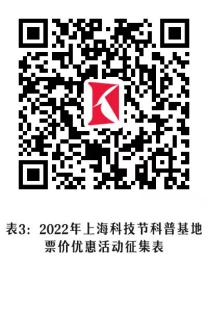 2022年上海科技节科普基地
票价优惠活动征集表（无需回复表格，请扫描右侧二维码填报）纸质版无需回复，请扫描二维码或登录小程序链接https://docs.qq.com/form/page/DRUphaFdGVG9kZHRG#/fill报送信息；联系人：上海科技节组委会  徐芷妤  23119277。区活动单位活动地点优惠开始日期优惠结束日期开放时段优惠形式□免费□折扣折  扣原价：现价：折扣：是否需要预约是否需要预约□是  □否□是  □否预约方式：（如无需预约，填无）预约方式：（如无需预约，填无）预约方式：（如无需预约，填无）预约方式：（如无需预约，填无）活动内容：活动内容：活动内容：活动内容：负责人（公开）手  机公众热线（公开）邮  箱